УКАЗГУБЕРНАТОРА ИВАНОВСКОЙ ОБЛАСТИО СОВЕТЕ ПО СОДЕЙСТВИЮ РАЗВИТИЮ КОНКУРЕНЦИИВ ИВАНОВСКОЙ ОБЛАСТИВ целях совершенствования конкурентной политики в Ивановской области постановляю:1. Создать совет по содействию развитию конкуренции в Ивановской области (далее - Совет) и утвердить его состав по должностям (приложение 1).(п. 1 в ред. Указа Губернатора Ивановской области от 05.03.2018 N 31-уг)2. Утвердить положение о Совете (приложение 2).3. Рекомендовать территориальным органам федеральных органов исполнительной власти, органам местного самоуправления муниципальных образований Ивановской области осуществлять взаимодействие с Советом с целью решения вопросов эффективного развития конкуренции на рынках товаров и услуг Ивановской области.4. Контроль за исполнением настоящего указа возложить на заместителя Председателя Правительства Ивановской области Васильеву Ю.В.(в ред. Указов Губернатора Ивановской области от 28.10.2019 N 103-уг, от 27.07.2022 N 91-уг)Губернатор Ивановской областиП.А.КОНЬКОВг. Иваново24 июля 2015 годаN 126-угПриложение 1к указуГубернатораИвановской областиот 24.07.2015 N 126-угСОСТАВСОВЕТА ПО СОДЕЙСТВИЮ РАЗВИТИЮ КОНКУРЕНЦИИВ ИВАНОВСКОЙ ОБЛАСТИ ПО ДОЛЖНОСТЯМПриложение 2к указуГубернатораИвановской областиот 24.07.2015 N 126-угПОЛОЖЕНИЕО СОВЕТЕ ПО СОДЕЙСТВИЮ РАЗВИТИЮ КОНКУРЕНЦИИВ ИВАНОВСКОЙ ОБЛАСТИ1. Общие положения1.1. Совет по содействию развитию конкуренции в Ивановской области (далее - Совет) является коллегиальным консультативным органом, созданным при Губернаторе Ивановской области для рассмотрения вопросов содействия развитию конкуренции в Ивановской области, организации консультационно-методического обеспечения работ, связанных с внедрением Стандарта развития конкуренции в субъектах Российской Федерации (далее - Стандарт), а также подготовки предложений, направленных на создание условий для развития конкуренции на товарных рынках Ивановской области.1.2. В своей деятельности Совет руководствуется законодательством Российской Федерации, Ивановской области, Стандартом и настоящим Положением.1.3. Состав Совета по должностям утверждается указом Губернатора Ивановской области.(п. 1.3 в ред. Указа Губернатора Ивановской области от 05.03.2018 N 31-уг)1.4. Совет действует на постоянной основе, взаимодействует с территориальными органами федеральных органов исполнительной власти, исполнительными органами государственной власти Ивановской области, органами местного самоуправления муниципальных образований Ивановской области, общественными объединениями и организациями по защите прав потребителей, а также предприятиями и организациями независимо от форм собственности, осуществляющими свою деятельность на территории Ивановской области.2. Цели создания, задачи и функции Совета2.1. Целями создания Совета являются:2.1.1. Создание условий для развития конкуренции на товарных рынках Ивановской области.2.1.2. Повышение эффективности координации работ по развитию конкуренции в Ивановской области и муниципальных образованиях области в интересах потребителей товаров и услуг.2.2. Основными задачами Совета являются:2.2.1. Рассмотрение вопросов по содействию развитию конкуренции на территории Ивановской области в целях стимулирования развития конкуренции.2.2.2. Создание стимулов и условий для развития субъектов малого и среднего предпринимательства, устранение административных барьеров.2.2.3. Выработка рекомендаций по совершенствованию конкурентной политики Ивановской области.2.3. Функции Совета:2.3.1. Анализ практики развития конкуренции в субъектах Российской Федерации.2.3.2. Подготовка предложений, направленных на создание условий для развития конкуренции на территории Ивановской области.2.3.3. Рассмотрение проекта перечня приоритетных и социально значимых рынков для содействия развитию конкуренции на территории Ивановской области и подготовка рекомендаций по его корректировке.2.3.4. Рассмотрение проекта плана мероприятий ("дорожной карты") по содействию развитию конкуренции в Ивановской области.2.3.5. Рассмотрение отчетов о результатах мониторинга состояния и развития конкурентной среды на рынках товаров и услуг Ивановской области.2.3.6. Рассмотрение проектов нормативных правовых актов Ивановской области, затрагивающих вопросы развития конкуренции в Ивановской области, в части их возможного воздействия на состояние и развитие конкуренции в Ивановской области.2.3.7. Рассмотрение и утверждение ежегодного доклада о состоянии и развитии конкурентной среды на рынках товаров и услуг Ивановской области (далее - Доклад), а в случае необходимости представление замечаний, предложений и особых мнений членов Совета для включения их в Доклад.(пп. 2.3.7 в ред. Указа Губернатора Ивановской области от 28.10.2019 N 103-уг)2.3.8. Рассмотрение отчетов об эффективности контрольно-надзорной деятельности в Ивановской области.(пп. 2.3.8 введен Указом Губернатора Ивановской области от 28.10.2019 N 103-уг)3. Права СоветаСовет имеет право:3.1. Запрашивать от исполнительных органов государственной власти Ивановской области, органов местного самоуправления муниципальных образований Ивановской области, учреждений, организаций и предприятий информацию, связанную с выполнением Советом установленных настоящим Положением функций.3.2. Организовывать проведение совещаний, конференций, семинаров по проблемам внедрения Стандарта.3.3. Привлекать граждан, экспертов и консультантов, ученых, общественные объединения, бизнес-сообщества, средства массовой информации к обсуждению вопросов, касающихся инициатив по развитию конкуренции в Ивановской области.4. Состав Совета4.1. Совет образуется в составе председателя Совета, заместителя председателя Совета, ответственного секретаря Совета и членов Совета.(п. 4.1 в ред. Указа Губернатора Ивановской области от 21.06.2016 N 94-уг)4.2. Председателем Совета является Губернатор Ивановской области.4.3. Состав Совета формируется в соответствии с положениями Стандарта.(п. 4.3 введен Указом Губернатора Ивановской области от 28.10.2019 N 103-уг)5. Права и обязанности председателя,заместителя председателя, ответственного секретаря,членов Совета5.1. Председатель Совета:председательствует на заседаниях Совета;осуществляет общее руководство работой Совета;приглашает на заседания Совета заинтересованных лиц, не являющихся членами Совета, не обладающих правом голоса при принятии Комиссией решений;определяет текущие и перспективные направления деятельности Совета;утверждает персональный состав рабочих групп;распределяет обязанности и дает поручения членам Совета;осуществляет контроль за исполнением решений Совета;определяет ответственных по контролю за соблюдением сроков выполнения поручений.5.2. Заместитель председателя Совета:выполняет поручения председателя Совета;обеспечивает выполнение решений Совета;обеспечивает выполнение поручений председателя Совета;вносит предложения по направлениям деятельности Совета;в случае отсутствия председателя Совета осуществляет функции председателя Совета.(п. 5.2 в ред. Указа Губернатора Ивановской области от 21.06.2016 N 94-уг)5.3. Ответственный секретарь Совета:обеспечивает подготовку материалов к заседаниям Совета;уведомляет членов Совета и приглашенных лиц о времени и месте проведения очередного заседания Совета;обеспечивает членов Совета необходимой документацией и справочными материалами;ведет протокол заседания Совета;осуществляет иные функции по обеспечению деятельности Совета.5.4. Члены Совета:участвуют в работе Совета, рабочих групп;анализируют информационные, статистические, научные документы по вопросам деятельности Совета;выполняют поручения, касающиеся разработки проектов экспертно-аналитических рекомендаций и заключений;выполняют иные поручения председателя Совета по вопросам деятельности Совета;обладают равными правами при обсуждении вынесенных на повестку дня заседания Совета вопросов и принятии по ним решений;выполняют свои обязанности на общественных началах.6. Организация и порядок деятельности Совета6.1. Основной формой работы Совета являются заседания Совета. Заседания Совета проводятся по мере необходимости.(п. 6.1 в ред. Указа Губернатора Ивановской области от 19.05.2017 N 101-уг)6.2. Повестка дня, дата и порядок заседания Совета определяются председателем; не позднее чем за 2 рабочих дня до даты проведения заседания данная информация направляется Департаментом экономического развития и торговли Ивановской области (далее - Департамент) членам Совета.6.3. Заседание Совета считается правомочным, если в нем принимает участие не менее половины его членов.6.4. Решения Совета принимаются путем открытого голосования и считаются принятыми, если за них проголосовало более половины членов Совета, присутствующих на заседании. При равенстве голосов решающим является голос председателя Совета.6.5. Решения Совета оформляются в виде протокола, который утверждается председателем Совета.6.6. Решения Совета направляются членам Совета в срок, не превышающий 5 рабочих дней со дня проведения заседания Совета.6.7. Материалы заседаний Совета являются открытыми и в срок, не превышающий 5 рабочих дней со дня проведения заседания Совета, размещаются на официальном сайте Департамента.6.8. При необходимости в составе Совета могут создаваться рабочие группы для решения вопросов, входящих в компетенцию Совета.6.9. Организационно-техническое обеспечение деятельности Совета осуществляет Департамент.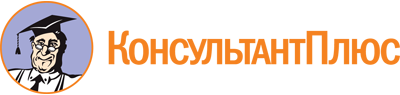 Указ Губернатора Ивановской области от 24.07.2015 N 126-уг
(ред. от 27.07.2022)
"О совете по содействию развитию конкуренции в Ивановской области"
(вместе с "Положением о совете по содействию развитию конкуренции в Ивановской области")Документ предоставлен КонсультантПлюс

www.consultant.ru

Дата сохранения: 11.12.2022
 24 июля 2015 годаN 126-угСписок изменяющих документов(в ред. Указов Губернатора Ивановской области от 21.06.2016 N 94-уг,от 19.05.2017 N 101-уг, от 05.03.2018 N 31-уг, от 28.10.2019 N 103-уг,от 27.07.2022 N 91-уг)Список изменяющих документов(в ред. Указов Губернатора Ивановской области от 28.10.2019 N 103-уг,от 27.07.2022 N 91-уг)Председатель советаГубернатор Ивановской областиЗаместитель председателя советазаместитель Председателя Правительства Ивановской области, осуществляющий руководство Комплексом экономического развития Ивановской областиОтветственный секретарь советазаместитель директора Департамента экономического развития и торговли Ивановской областиЧлены советаначальник Департамента внутренней политики Ивановской областизаместитель Председателя Правительства Ивановской области - директор Департамента финансов Ивановской областичлен Правительства Ивановской области - директор Департамента культуры и туризма Ивановской областичлен Правительства Ивановской области - директор Департамента сельского хозяйства и продовольствия Ивановской областичлен Правительства Ивановской области - директор Департамента экономического развития и торговли Ивановской областичлен Правительства Ивановской области - директор Департамента здравоохранения Ивановской областиначальник Департамента дорожного хозяйства и транспорта Ивановской областиначальник Департамента жилищно-коммунального хозяйства Ивановской областиначальник Департамента конкурсов и аукционов Ивановской областиначальник Департамента спорта Ивановской областиначальник Департамента образования Ивановской областиначальник Департамента природных ресурсов и экологии Ивановской областиначальник Департамента развития информационного общества Ивановской областиначальник Департамента социальной защиты населения Ивановской областиначальник Департамента строительства и архитектуры Ивановской областиначальник Департамента управления имуществом Ивановской областиначальник Департамента энергетики и тарифов Ивановской областируководитель управления Федеральной антимонопольной службы по Ивановской областируководитель территориального органа Федеральной службы государственной статистики по Ивановской областируководитель управления Федеральной налоговой службы по Ивановской областируководитель управления Федеральной службы по надзору в сфере защиты прав потребителей и благополучия человека по Ивановской областипредседатель Совета муниципальных образований Ивановской областипредседатель Общественной палаты Ивановской областипредседатель Ивановского регионального отделения Общероссийской общественной организации малого и среднего предпринимательства "Опора России"генеральный директор Союза промышленников и предпринимателей Ивановской области (Ивановского регионального отделения РСПП)президент Союза "Торгово-Промышленная Палата Ивановской области"председатель Агропромышленной ассоциации Ивановской области (региональное объединение работодателей)директор некоммерческой микрокредитной компании "Ивановский фонд поддержки предпринимательства"управляющий отделением по Ивановской области Главного управления Центрального банка Российской Федерации по Центральному федеральному округуректор федерального государственного бюджетного образовательного учреждения высшего образования "Ивановский государственный политехнический университет"Уполномоченный по защите прав предпринимателей в Ивановской областиУполномоченный по правам человека в Ивановской областиСписок изменяющих документов(в ред. Указов Губернатора Ивановской области от 21.06.2016 N 94-уг,от 19.05.2017 N 101-уг, от 05.03.2018 N 31-уг, от 28.10.2019 N 103-уг)